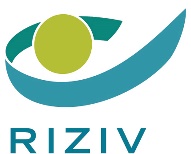 Betreft: Nieuwe overeenkomst tussen het Comité van de verzekering voor geneeskundige verzorging van het Rijksinstituut voor ziekte- en invaliditeitsverzekering en het netwerk geestelijke gezondheid betreffende de financiering van de psychologische functies in de eerste lijn via netwerken geestelijke gezondheid.Geachte,Sinds 2021 werken we samen, vanuit de overeenkomst die het Verzekeringscomité met het netwerk dat u vertegenwoordigt heeft gesloten, aan de ontwikkeling van psychologische zorg in de eerstelijn. Aangezien deze overeenkomst geldig was tot  31/12/2023, werd een actualisatie van de overeenkomst opgesteld door het Begeleidingscomité van de overeenkomst op basis van de resultaten van het evaluatiestudie EPCAP 2.0 en diverse feedback van de betrokken actoren, waaronder het jaarverslag dat u ons in maart 2023 hebt toegestuurd.  Deze nieuwe overeenkomst werd op 20/12/23 goedgekeurd door het Verzekeringscomité van het Riziv. Het betekent een verdere stap in het aanbod van psychologische zorg aan de bevolking en in de verdere ontwikkeling van eerstelijnspsychologische zorg in het kader van de ambulante geestelijke gezondheidszorg, met een bijzondere aandacht voor het verder stimuleren van innovatieve praktijken zoals het vindplaatsgericht werken en groepssessiesHet doel van deze omzendbrief is het netwerk dat u vertegenwoordigt de mogelijkheid te geven om toe te treden tot deze overeenkomst;  hierin worden de belangrijkste veranderingen toegelicht , informatie omtrent het budget dat ter beschikking wordt gesteld en  informatie over de overgangsperiode die loopt van 1 januari 2024 tot 31 maart 2024.NIEUWE ELEMENTEN VAN DE OVEREENKOMST3 functies van psychologische zorg in de eerste lijn en andere ondersteunende opdrachtenPsychologische zorgfunctiesIn plaats van de twee functies die voorheen als referentie werden gebruikt, zal zorgverlening worden gebaseerd op drie functies.1) De functie gemeenschapsgerichte interventies (functie 1)Gericht op zelfzorg, veerkracht en psycho-educatie in de gemeenschap;Uitsluitend op vindplaatsen;Alleen groepssessies (minimum 10 deelnemers) ;Onbeperkt aantal sessies per rechthebbende;Vrij toegankelijk voor alle rechthebbenden ;Geen registratie van deelnemers.2) De functie eerstelijnspsychologische ondersteuning (functie 2)Gericht op vraagverheldering, het bevorderen van de geestelijke gezondheid via veerkrachtondersteunende, psycho-educatieve interventies ter preventie en/of (vroegtijdige) opsporing van (vermoedelijk) psychische problemen die zich nog in een vroegtijdig stadium bevinden en/of op de kortdurende interventie in een vroegtijdig stadium;Op vindplaats, in de praktijk, per videoconferentie of thuis... ;Groepssessies (minimum 4 deelnemers) of individuele sessies (met of zonder context);Aantal sessies :Groep: onbeperkt aantal programma'sIndividueel: maximum 10 voor kinderen/jongeren; 8 voor volwassenenDirect toegankelijk;Registratie van de rechthebbenden.3) De functie eerstelijnspsychologische behandeling van lichte tot matige problemen (functie 3)Is gericht op een assessment van de vraag voor zover nog niet reeds aanwezig met het oog op een kortdurende behandeling van de rechthebbenden en stelt klinische doelstellingen die verder gaan dan het versterken van veerkracht zoals bedoeld in functie 1 en 2;Op vindplaats, in de praktijk, per videoconferentie of thuis;Groepssessies (minimum 4 deelnemers) of individuele sessies (met of zonder context) ;Aantal sessies :Groep: onbeperkt aantal programma'sindividueel: gemiddeld 10 (max 20) voor kinderen/jongeren; gemiddeld 8 (max 20) voor volwassenen.Toegankelijk op basis van het functioneel bilan ;Registratie van de rechthebbenden.Andere ondersteunende opdrachten vooral gericht naar vindplaatsen  (zie art. 8)Ondersteuning van het vindplaatsgericht werken: bijvoorbeeld afstemming tussen de klinisch psycholoog/orthopedagoog en de organisatie/professional die het initiatief neemt voor vindplaatsgericht werken op basis van de behoeften van de personen die op de vindplaats komen, zodat het aanbod afgestemd is op de noden en complementair is aan het bestaande aanbod;Kennis en advies uitwisselen en ondersteuning geven aan actoren binnen de eerste lijn t.a.v. één of meerdere personen opdat de actor uit de eerste lijn in staat is om gerichte interventies te ondernemen, ofwel op een gerichte wijze kan doorsturen naar de meest aangewezen zorg;Ondersteuning geven aan actoren binnen de eerstelijn via co-consult Ondersteuning geven aan en kennis en expertise delen met een groep van actoren (zorgprofessionals en/of vrijwilligers) uit de eerste lijn m.b.t. het aanbod aan psychologische zorg in de eerste lijn, ook m.b.t. de mogelijke interventies die zij zelf kunnen ondernemen ter ondersteuning van de rechthebbende met een psychische zorgvraag.Deze opdrachten worden vergoed op basis van een aantal overeengekomen opdrachten en uren voor aangeduide klinisch psychologen/orthopedagogen en aan een tarief van 86,69 euro per gepresteerd uur. Om deze opdrachten meer kracht bij te zetten worden binnen het beschikbaar budget hiervoor specifieke middelen ingezet. In 2024 zal hiervoor het accent liggen bij huisartsenpraktijken, overkophuizen/services d’Aide en Milieu Ouvert en onderwijsinstellingen. Kwaliteit van groepsprogramma'sHet programma wordt opgesteld in overleg tussen het netwerk en de verschillende actoren (verstrekkers, vindplaatsen, enz.) in een fiche waarin de doelstelling, de methodiek, de doelgroep, het aantal interventies, de wijze waarop de deelnemers worden betrokken, het minimum aantal deelnemers en een verwijzing naar bronnen waaruit de EBP van het programma (in opbouw of reeds beslist) blijkt binnen de context van deze overeenkomst.   Het verzekeren van de kwaliteit is de verantwoordelijkheid van elke individuele klinisch psycholoog/orthopedagoog. In het geval van een gemeenschapsgerichte interventie heeft de organisatie/vindplaats ook verantwoordelijkheden naar integratie van zorg, toeleiding en praktische modaliteiten.Het programma is niet gericht op structurele vormen van lotgenotencontact, opbouwwerk of therapie via een groot aantal sessies gericht op (re)socialisatie van patiënten met chronische problematiek of praatgroepen. Tevens mag het ook niet gaan om commercieel gesponsorde programma’s.Tijdens deze groepssessies wordt in dialoog gegaan met de aanwezige personen en worden ze actief betrokken.Om kennis te delen over de groepssessies die door de netwerken als kwalitatief worden beoordeeld, wordt het programma bekendgemaakt op een federaal platform ten behoeve van andere geïnteresseerde actoren. DuurtijdGroepssessies : 120 minuten, waarvan 90 minuten patiëntencontactIndividuele sessies : 60 minuten, waarvan 45 minuten patiëntencontactMultidisciplinair overleg bij opschaling zorg : minimum 15 minuten.De andere opdrachten, zoals bedoeld in artikel 8, worden aangerekend per gepresteerd uur. Persoonlijk aandeel van de rechthebbendeFunctie 1: geen persoonlijk aandeelFuncties 2 en 3 :Tot en met 23 jaar: geen persoonlijk aandeeld (vanaf 1 februari 2024)Vanaf 24 jaar : 1ste sessie gratisIndividueel: 4 € (VT) of 11 €Groepen: 2,5 €Andere ondersteunende opdrachten : geen persoonlijk aandeelMultidisciplinair overlegAantal deelnemers : minimum 3 deelnemers waarvan minstens 2 zorgverleners aanwezig zijnBeperkte duur : minimum 15 minuten. Het overleg mag maximum 4 keer gefactureerd worden over een referentieperiode van 12 maanden, voor zover het niet reeds in aanmerking komt voor vergoeding ingevolge de regelgeving van de deelstaten inzake multidisciplinair overleg of hiervoor reeds een verstrekking wordt aangerekend volgens de nomenclatuur van de geneeskundige verzorging.De tellers betreffende het maximaal aantal individuele sessies per periode van 12 maanden blijven doorlopen voor trajecten die opgestart werden voor 1 januari 2024Facturering/betalingGroep: facturering voor elke verstrekker voor zijn deelnameMultidisciplinair overleg: forfait per deelnemer (21,67 € per 15 minuten)Andere ondersteuningsopdrachten (artikel 8) : 86,69 € per gepresteerd uur.  Uiterste facturatiedatum: De klinisch psycholoog/orthopedagoog attesteert/factureert per rechthebbende de verrichte verstrekkingen/opdrachten (via een systeem van pseudocodes) in de webtoepassing tegen uiterlijk de 5de van de derde maand volgend op de maand waarop ze betrekking hebben (behalve uitzonderlijke situaties wat betreft verzekerbaarheid). Na het verstrijken van deze termijn kunnen de verstrekkingen niet meer gefactureerd worden.BUDGETHet budget van elk netwerk bestaat uit een budget voor de werking van het netwerk (werkingsbudget) en een budget voor de financiering van de zorg- en ondersteunende opdrachten van het netwerk (zorgbudget). Het budget dat beschikbaar is voor alle netwerken : 1.	Werkingsbudget van het netwerkHet budget voor de werkingskosten van het netwerk bedraagt niet langer 10% van het totale budget, maar is gebaseerd op het theoretische budget voor werkingskosten van 2023 (10% van het totale budget voor 2023 dat aan het netwerk is toegewezen), geïndexeerd met 6,05%Het systeem van voorschotten en regularisatie waarin de overeenkomst van 2021 voorzag, is niet langer van toepassing. Volgens de nieuwe overeenkomst worden de werkingskosten maandelijks gefactureerd.De werkingskosten in verband met de overeenkomst van 2021 kunnen nog tot 31 maart 2024 ten laste worden gebracht van het werkingskostenbudget van 2021-2023.  Kosten m.b.t. de periode tot 31 december 2023 die nog gefactureerd zullen worden na 31 maart 2024 worden ten laste gelegd van het werkingsbudget 2024.2.	ZorgbudgetHet zorgbudget werd verdeeld via een populatiefinanciering over de gemeenschap en het gewest en vervolgens toegewezen aan de netwerken. Daarbij gebeurt voor wat het ‘saldo voor de functies 1,2,3 + andere ondersteuningsopdrachten’ betreft de verdeling met dezelfde precariteitsindex als deze die van toepassing was voor de verdeling van de budgetten in 2021. Deze precariteitsindex bevat elementen inzake de aanvangsleeftijd en prevalentie van psychische problematieken en de socio-economische situatie binnen het werkingsgebied. Voor wat de maatregelen betreft die in deze overeenkomst toegevoegd worden (meerkost inzake remgeld kinderen en jongeren, overeenkomst eetstoornissen, stagiairs, ondersteuning vindplaatsgericht werken) wordt rekening gehouden met de verhouding van het aantal personen met en zonder recht op verhoogde tegemoetkoming in het werkingsgebied en de meerkost voor personen met recht op verhoogde tegemoetkoming binnen de ziekteverzekering. Raadpleeg artikel 14 van de gepersonaliseerde overeenkomst van uw netwerk voor meer informatie over de budgetten die aan uw netwerk zijn toegewezen.OVERGANGSPERIODEDe overeenkomst treedt in werking op 1 januari 2024. Om de overgang op het terrein te vergemakkelijken, is er een overgangsperiode voorzien tussen 1 januari 2024 et 31 maart 2024. Deze periode maakt het voor de netwerken mogelijk om de herziene functies en opdrachten te implementeren en om keuzes te maken m.b.t. de inzet van de bijkomende middelen voor meer vindplaatsgericht te werken, voor de vergoeding van sessies voor stagiairs, eetstoornissen voor kinderen en jongeren, en voor 10 netwerken die bijkomende opdrachten hebben ontvangen voor zorg in de gevangenissen. Tijdens deze overgangsperiode blijven een aantal bepalingen van de overeenkomst die afloopt op 31/12/2023 verder van toepassing; het gaat voornamelijk om de bepalingen rond de 2 functies, de andere opdrachten en de tegemoetkomingsbedragen daarvan en de persoonlijke aandelen van de rechthebbenden. Concreet gaat het over de volgende artikelen die gedurende 3 maand verder van toepassing blijven : Artikel 3: opdrachten functie eerstelijnspsychologische zorgArtikel 4: specifieke bepalingen m.b.t. de behandelsessies in de functie eerstelijnspsychologische zorgArtikel 5: opdrachten functie gespecialiseerde zorgArtikel 6: specifieke bepalingen m.b.t. de behandelsessies in de functie gespecialiseerde zorgArtikel 6/1: andere opdrachtenArtikel 7: proces m.b.t. verwijzing, overleg en rapporteringArtikel 8: cumulregelsArtikel 14: tegemoetkomingsbedragenArtikel 16: persoonlijk aandeelGebruik van de overeenstemmende pseudocodes.Wat de persoonlijke aandelen betreft voorziet deze overeenkomst dat deze voor kinderen en jongeren (tot en met de leeftijd van 23) vanaf 1 februari 2024 (d.w.z. nog binnen de overgangsperiode) wegvallen. De samenwerkingsovereenkomsten die u onder de overeenkomst van 26 juli 2021 met psychologen heeft afgesloten, kunnen door middel van een wijzigingsclausule worden verlengd voor de duur van deze overgangsperiode. De verlenging gebeurt automatisch in de factureringstoepassing van de vzw IM. Indien er vanaf 1 januari 2024 niet langer een samenwerkingsovereenkomst zou bestaan, moet dit in de toepassing van de VZW IM worden meegedeeld.Een nieuwe modelovereenkomst die uw netwerk kan sluiten met de betrokken psychologen/orthopedagogen of met instellingen die deze ter beschikking stellen, gebaseerd op de overeenkomst tussen uw netwerk en het Riziv die in werking treedt op 1 januari 2024, zal in januari worden opgesteld en u na het Verzekeringscomité van 5 februari worden toegestuurd. Tezamen met deze brief ontvangt u een gepersonaliseerde versie van de nieuwe overeenkomst, specifiek voor uw netwerk. Gelieve deze overeenkomst elektronisch te ondertekenen en ten laatste op 31/01/24 terug te sturen naar psy@riziv-inami.fgov.be. Wij zullen u nadien een tegengetekend exemplaar terugsturen. Hoogachtend,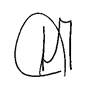 Daniel Crabbe,Adviseur-generaalDIENST GENEESKUNDIGE VERZORGINGDIENST GENEESKUNDIGE VERZORGINGDIENST GENEESKUNDIGE VERZORGINGCorrespondent :Directie verzorgingsinstellingenDirectie verzorgingsinstellingenE-mail :  psy@riziv-inami.fgov.be E-mail :  psy@riziv-inami.fgov.be E-mail :  psy@riziv-inami.fgov.be Onze referte: Psy-Ortho/2024/001Onze referte: Psy-Ortho/2024/001Onze referte: Psy-Ortho/2024/001Brussel, 12 januari 2024Beschikbaar budget voor netwerken : werkingskosten en zorg- en ondersteuningsbudgetBeschikbaar budget voor netwerken : werkingskosten en zorg- en ondersteuningsbudget                    204.390.000  € Beschikbaar budget voor netwerken : werkingskosten (idem als 2023 + index 2024 van 6.05%)Beschikbaar budget voor netwerken : werkingskosten (idem als 2023 + index 2024 van 6.05%)                      15.792.330  € Beschikbaar  "zorg- en ondersteuningsbudget" : te verdelen over de netwerken volgens indicatoren. Hierin :Beschikbaar  "zorg- en ondersteuningsbudget" : te verdelen over de netwerken volgens indicatoren. Hierin :                    188.597.670  € Meerkost nieuwe overeenkomst 2024 (remgeld k&j)                        3.223.425  € Bijkomende marge voor psychologische sessies zoals voorzien in de overeenkomst Eetstoornissen (netwerken kinderen en jongeren)                        6.414.965  € Bijkomende marge voor psychologische sessies/interventies door stagiairs                        6.363.000  € Middelen voor bijkomende ondersteuning specifieke vindplaatsen : modaliteiten nog vast te leggen – artikel 8                      25.000.000  € Vergoeding sessies en ondersteuning in de gevangenissen: middelen toevoegen aan 10 netwerken in het kader van een afzonderlijke overeenkomst (index 2024)                        2.229.171  € Saldo : voor de functies 1,2,3 + andere ondersteuningsopdrachten, incl groei 2024                    145.367.110  € 